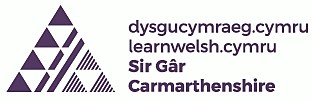 Dysgu Cymraeg Sir Gâr POLISI FFIOEDD 2023-24PWRPAS A DIBENMae’r Polisi Ffioedd yn darparu fframwaith i osod ffioedd Dysgu Cymraeg Sir Gâr ar gyfer 2023-24 a disgrifir yr amodau lle gallai’r ffioedd dysgu gael eu rhoi heibio. MANYLION Y POLISICYFLWYNIADMae Dysgu Cymraeg Sir Gâr yn codi ffioedd bob blwyddyn am eu cyrsiau yn y brif ffrwd. Bydd y ffioedd am bob cwrs ar bob lefel o fewn y brif ffrwd yn £90 yn ystod 2023/2024 fel a osodwyd gan y Ganolfan Dysgu Cymraeg Genedlaethol.Does dim Ffioedd Cofrestru am Arholiad. Er hynny, bydd ffi gweinyddiaeth o £20 yn daladwy am beidio â mynychu.Rhaid talu pob ffi wrth ymrestru.Fydd dim ffioedd ychwanegol i ddysgwyr am drosglwyddo rhwng cyrsiau.Oni bai bod Cefnogaeth Cyflogwr wedi ei drefnu, y dysgwyr fydd â’r cyfrifoldeb eithaf am dalu eu ffioedd, p’un a’i drwy anfoneb neu beidio. Os bydd gan ddysgwr ddyledion dyledus am gyrsiau blaenorol, fydd ddim hawl ganddo/ganddi i ymrestru ar unrhyw gwrs na symud ymlaen â rhaglen astudio, nes i bob ffi ddyledus gael ei thalu.Mae’n bosib bydd gan ddysgwyr, yn dibynnu ar eu hamgylchiadau a’r cwrs, yr hawl i gyfradd Gostyngol. Gweler isod.Dim ond un gostyngiad ar y tro y gellir eu hawlio ar bob cwrs prif ffrwd.Dylai dysgwyr fod yn ymwybodol bod y cyfraddau Gostyngol ond yn berthnasol ar gyfer Ffioedd Addysgu’r Cyrsiau yn y Brif Ffrwd. Rhaid talu’r ffioedd llawn am bob cwrs arall.Mae’n bosib y gallai dysgwyr sydd ddim yn gymwys am gyfradd Gostyngol gael hygyrchedd i fodd arall o Gefnogaeth Ariannol. Cewch fanylion yn https://dysgucymraeg.cymru/cymorth/cronfa-ariannol/ a/neu geisio am Fwrsari trwy ysgrifennu at dysgucymraeg@sirgar.gov.uk.DISGYBLION YSGOLDoes gan ddisgyblion o dan 16 oed DDIM hawl i ymrestru ar unrhyw gwrs.CYRSIAU AM DDIMDoes dim ffioedd yn ddyledus ar gyfer y grwpiau canlynol:16 – 18 mlwydd oed – am ddim18 – 25 mlwydd oed – am ddimStaff dysgu – am ddimFFIOEDD GOSTYNGOL Dim ond y ffioedd gostyngol a restrwyd yn y ddogfen yma fydd ar gael. Rhaid i chi ddarparu tystiolaeth, neu fydd ddim modd gwarantu’r ffi gostyngol. Ar ôl derbyn y dystiolaeth bydd unrhyw ffioedd dyledus yn eich proffil yn cael eu haddasu. Mae gostyngiad o 40% ar gael ar yr amodau yn y rhestr uchod. Bydd y gostyngiad yn cael ei roi yn erbyn y ffi derfynol. Dyw hyn ddim ar gael ar gyfer cyrsiau un-dydd. Myfyrwyr llawn amserPobl sy’n derbyn y budd-daliadau a’r lwfansau a restrwyd:Elfen Warant Isafswm Incwm Pensiwn y WladwriaethBudd-dal Treth Plant ag Incwm Cartref blynyddol o dan £16,190 Lwfans Cyflogaeth a Chymorth yn seiliedig ar incwmLwfans Ceisio am Waith yn seiliedig ar incwmCymorth o dan Ran VI o Ddeddf Mewnfudo a Lloches 1999Taliad Annibyniaeth Personol (PIP) Lwfans Ceisio am Waith yn seiliedig ar gyfraniadauLwfans Cyflogaeth a ChymorthCymhorthdal IncwmCredyd Treth GwaithLwfans Byw i'r Anabl (DLA)Lwfans ProfedigaethLwfans GofalwyrBudd-dal Tai Mae Credyd Cynhwysol yn cael ei gyflwyno a bydd rhai buddion yn berthnasolNodwch, os gwelwch chi’n dda, fod rhaid i‘r ffurflen ‘cadarnhad o dderbyn budd-dal/ iadau’ fod yn ddilys ar ddiwrnod yr ymrestru er mwyn i’r ffi hawlio’r gostyngiad. Rhaid i bob hawliwr gael dogfen gyffelyb sydd ar gael o’u swyddfa Job Centre Plus leol.Noder, os gwelwch chi’n dda, bod rhaid i‘r Prawf o Fudd-dal fod yn enw’r dysgwr.Gall ddysgwyr sydd ddim yn gymwys am y ffioedd gostyngol uchod wneud cais am fwrsari trwy gwblhau ffurflen gais a darparu tystiolaeth a fydd yn cael ei asesu am gymorth ariannol. Ysgrifennwch at dysgucymraeg@sirgar am fanylion.GOSTYNGIADAUOs defnyddir cod gostyngiad, rhaid ymrestru a thalu cyn dyddiad terfyn y gostyngiad.Dim ond un côd gostyngiad/côd budd-dal gellir ei ddefnyddio ar gyfer bob cwrsAIL-ASESU FFIOEDDYstyrir ail-asesu ffioedd o dan amgylchiadau penodol yn unig.AD-DALIADAU A RHANDALIADAUMae’r strwythur ad-daliadau wedi ei osod allan isod lle nad yw’r dysgwyr yn parhau i ddysgu (cyrsiau prif ffrwd yn unig).▪ Lle nad yw’r dysgwr yn mynychu’r wers gyntaf, ad-delir 80% o’r ffi.	▪ Lle mae’r dysgwr yn rhoi’r gorau i’r dysgu o fewn y bedair wythnos gyntaf, ad-delir 50% o’r ffi. ▪Lle nad yw’r dysgwr yn parhau ar ôl y bedair wythnos gyntaf fydd ddim ad-daliad ar gael.Fydd dim strwythur rhandaliadau yn cael ei gynnig i ddysgwyr.TALUAMODAU TALURhaid talu ffioedd wrth ymrestru DULLIAU TALUGellir talu ar-lein â cherdyn neu’n bersonol â siec neu arian parodAtgoffir y dysgwyr taw nhw sydd a’r cyfrifoldeb eithaf am dalu eu ffioedd oni bai bod eu cyflogwr yn eu noddi (cysylltwch â dysgucymraeg@sirgar.gov.uk am ffurflenni noddi).Bydd dysgwyr yn derbyn anfoneb yn awtomatig os na fydd prawf o’r noddi wedi cael ei dderbyn erbyn dyddiad yr ymrestru a bydd y tâl yn ymddangos ar ei broffil unwaith bydd y nawdd wedi’i dderbyn.COSB AM BEIDIO Â THALUOs na fydd y ffioedd yn cael eu talu, bydd rhaid i ni ofyn i’r dysgwr adael y cwrs.